Allegato- 1 – Modello di domanda Tutor 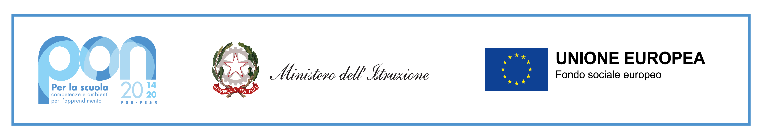 Al Dirigente Scolasticodell’I.C. “Carinola Falciano del Massico di Carinola (CE)Oggetto: Istanza di Candidatura Tutor interno - Identificativo Progetto: 10.2.2A-FSEPON-CA-2024-13. Titolo progetto: “Agenda Sud”.Il/la sottoscritto/a _____________________________________ nato/a a _______________________________prov.___   il___________ codice fiscale______________________________ residente a _____________________________prov.___ via _________________________________cap_________ recapito telefonico fisso______________________             recapito telefonico cellulare_______________________ E-Mail______________________________________CHIEDEdi poter essere ammess_ alla procedura di selezione in qualità di Tutor per il/i seguente/i modulo/i formativ/o/i, per l’attuazione delle azioni di formazione riferite all’Asse I -istruzione- Fondo Sociale Europeo (FSE). Obiettivo Specifico10.2 - Miglioramento delle competenze chiave degli allievi. Azione 10.2.2 - Azioni di integrazione e potenziamento delle aree disciplinari di base - Sotto-azione 10.2.2A “Competenze di base”, previsti per il progetto: ACCETTAsenza condizioni quanto previsto nell’avviso e si impegna ad espletare l'incarico nel rispetto delle Disposizioni Ministeriali. Allega alla presente:Curriculum vitae, secondo il formato standard europeo, Autorizzazione al trattamento dei dati personali, conforme all'Allegato 3;Dichiarazione personale sostitutiva ai sensi del D.P.R. 28 dicembre 2000 n° 445, conforme all'Allegato 4Copia di un documento di riconoscimento in corso di validitàIl/la sottoscritto/a consapevole della responsabilità penale e della decadenza da eventuali benefici acquisiti nel caso di dichiarazioni mendaci, dichiara di essere in possesso dei requisiti richiesti dall’avviso di selezione così come indicato nel proprio curriculum vitae.Carinola, lì___________________                              firma______________________________Allegato 2 – Griglia di valutazione Tutor 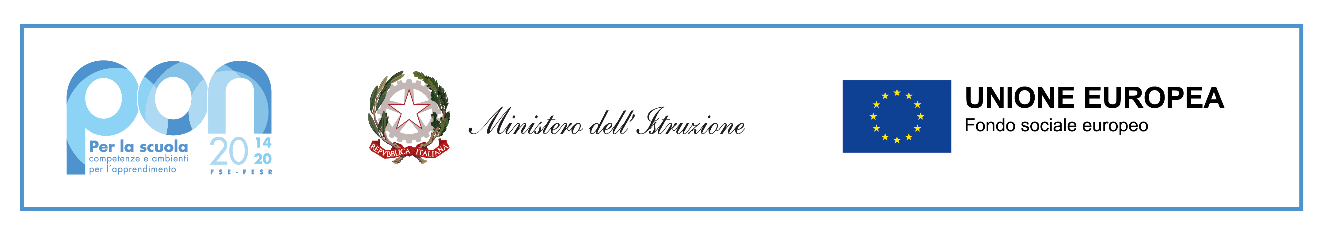 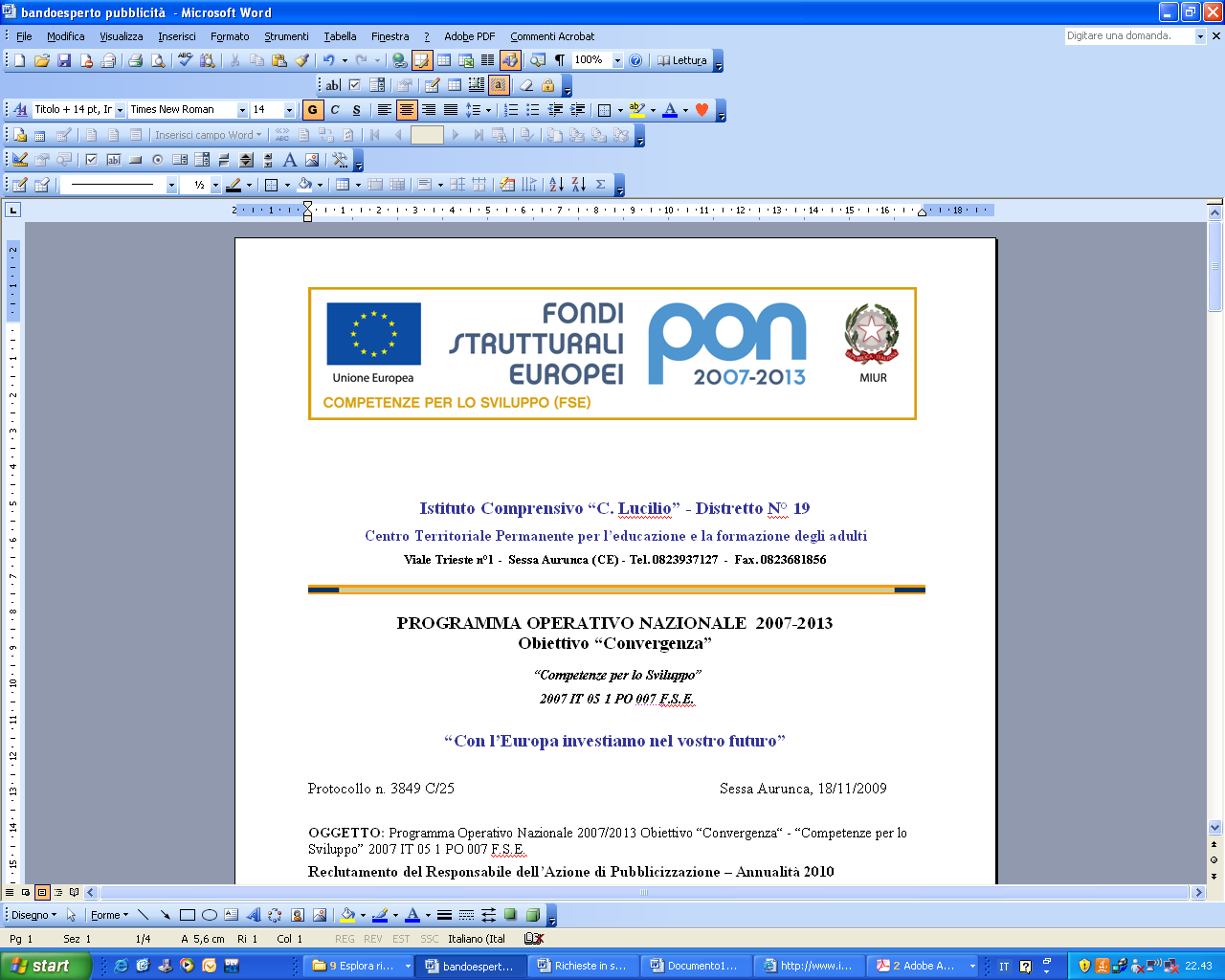 Istituto Comprensivo “Carinola –Falciano del Massico”Corso Umberto I, n°45 -81030 Carinola (CE)Tel: 0823-939063; fax:0823-939542; Codice Fiscale: 95014250617Sito web: www.iccarinolafalciano.edu.it       e-mail:ceic88700p@istruzione.itPROGRAMMA OPERATIVO NAZIONALE 2014-2020 “Per la scuola, competenze e ambienti per l’apprendimento” 2014IT05M2OP001 - Asse I – Istruzione – Fondo Sociale Europeo (FSE) Avviso prot. n. 134894 del 21/11/2023 (DM 176 del 30/08/2023) - Agenda Sud Obiettivo Specifico10.2 - Miglioramento delle competenze chiave degli allievi. Azione 10.2.2 - Azioni di integrazione e potenziamento delle aree disciplinari di base - Sotto-azione 10.2.2A “Competenze di base”. Identificativo Progetto: 10.2.2A-FSEPON-CA-2024-13.   CUP: H64D23002480001Titolo intervento - “Agenda Sud” “Investiamo nel vostro futuro”GRIGLIA TUTORGRIGLIA DI VALUTAZIONE TUTORSi valuta un solo titoloA parità di punteggio precederà il candidato che avrà maggiore punteggio nella sezione 3° MACROCRITERIO: ESPERIENZE LAVORATIVE, nell’eventualità risultino ancora candidati con parità di punteggio sarà assegnata priorità al candidato più giovane d’età. * La priorità si riferisce all’ordine di scuola e all’asse delle discipline insegnate (linguistico o matematico/scientifico/tecnico). Allegato- 3– Autorizzazione al trattamento dei dati personali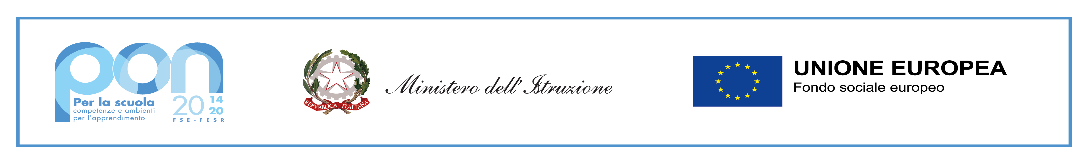 Informativa - Legge 196/2003 e del GDPR (Regolamento UE 2016/679)Ai sensi dell'art. 13 del   D.L.gs n.  196 del 30/06/2003, recante norme sul trattamento dei dati personali, e del GDPR (Regolamento UE 2016/679), informiamo che l’IC “Carinola Falciano del Massico” di Carinola (CE), in riferimento alle finalità istituzionali dell'istruzione e della formazione e ad ogni attività ad esse strumentale, raccoglie, registra, elabora, conserva e custodisce dati personali identificativi dei soggetti con i quali entra in relazione.In applicazione del D.Lgs. 196/2003, i dati personali sono trattati in modo lecito, secondo correttezza e con adozione di idonee misure di protezione relativamente all'ambiente in cui vengono custoditi, al sistema adottato per elaborarli, ai soggetti incaricati del trattamento.Incaricati del Trattamento dei dati sono il personale addetto all'Ufficio di Segreteria, i componenti del personale di supporto operativo, il Referente per la sicurezza.l dati possono essere comunque trattati in relazione ad adempimenti relativi o connessi alla gestione del progetto. l dati in nessun caso vengono comunicati a soggetti privati senza il preventivo consenso scritto dell'interessato.Al soggetto interessato sono riconosciuti il diritto di accesso ai dati personali e gli altri   diritti definiti dall'art. 7 del D.Lgs 196/03.Consenso al trattamento dati personaliIl/ La sottoscrit_______________________________ nat     a   _______________________provincia di_______il___________________, ricevuta l'informativa di cui l'art.13 del D.lgs. 196/23 e del GDPR (Regolamento UE 2016/679), esprime il proprio consenso affinché i dati personali forniti con la presente richiesta possano essere trattati per gli adempimenti connessi alla procedura di selezione.Carinola, lì   	_FirmaAllegato- 4 – DichiarazioneAl Dirigente Scolastico	                       						    dell’I.C. “Carinola Falciano del Massico”di Carinola (CE)DICHIARAZIONE PERSONALE SOSTITUTIVA Resa ai sensi del DPR  445/2000Il/la sottoscritto/a __________________________________ nato/a a _________________________prov.___   il___________ codice fiscale____________________ residente a ____________________________prov.___ via________________________________________cap_________tel._____________________________ recapito telefonico cellulare_______________________ indirizzo E-Mail____________________________ai sensi degli artt.  46 e 47 del DPR 445/2000DICHIARAdi aver preso visione dell’avviso pubblico e di accettarne integralmente il contenuto;di essere cittadino_______________________________;di essere in godimento dei diritti politici;di essere dipendente di altre amministrazioni______________________________;ovvero di non essere dipendente di altre amministrazioni pubbliche;di non aver subito condanne penali di possedere i titoli culturali, professionali e scientifici   di presentare, se richiesto, la documentazione attestante il possesso dei requisiti e dei titoli autocertificati;di possedere competenze informatiche per operare autonomamente sulla piattaforma MIUR – INDIRE (Voce pertinente solo per il Personale docente)di impegnarsi a documentare puntualmente tutta l’attività (Voce pertinente solo per il Personale docente)di accettare di svolgere le attività nei giorni e nelle ore stabilite dall’Istituzione scolastica di non aver fatto parte di alcuna commissione nazionale o regionale per la valutazione dei progetti PON e che pertanto non sussiste alcuna incompatibilità con l’incarico richiesto (Voce pertinente solo per il Personale docente)_l_ sottoscritt_   è consapevole che, ai sensi degli artt.  46 e 47 del D.P.R. 445/2000, chiunque rilascia dichiarazioni mendaci, forma atti falsi o ne fa uso è punito ai sensi del codice penale e delle leggi speciali, secondo le disposizioni richiamate dall'art. 76 del D.P.R. 445/2000.Carinola, lì   	_Firma*Barrare la voce che non interessaIdentificativo Progetto: 10.2.2A-FSEPON-CA-2024-13Titolo progetto: “Agenda Sud”Identificativo Progetto: 10.2.2A-FSEPON-CA-2024-13Titolo progetto: “Agenda Sud”Identificativo Progetto: 10.2.2A-FSEPON-CA-2024-13Titolo progetto: “Agenda Sud”TIPOLOGIA MODULOTITOLOBARRARE IL MODULO PER CUI SI RICHIEDE LA CANDIDATURALingua madreParole in giocoLingua madreParole in gioco 2MatematicaMATEGIOCOMatematicaMATEGIOCO 2Lingua inglese per gli allievi delle scuole primarieMore friendsLingua inglese per gli allievi delle scuole primarieMore friends 2PREREQUISITIPOSSESSO DEL PREREQUISITO (a cura della commissione)Competenze informatiche certificate per la gestione on line dei moduli formativi SI                NOEsperienze specifiche per il livello scolastico (primaria, secondaria) e per area disciplinareSI                NO1° MACROCRITERIO: TITOLI DI STUDIO    Punteggio PUNTEGGIO ASSEGNATO DALL’ISTITUZIONE Laurea magistrale o specialistica1 10Laurea triennale1     3Diploma1 2Altra Laurea magistrale o specialistica  3Dottorato di ricerca 1Master post-universitario di durata annuale con esame finale coerente con la professionalità richiesta (1500 ore di formazione o 60 CFU) punti 2 per ogni titolo  (si valuta max 2 titoli)42° MACROCRITERIO: ALTRI TITOLI CULTURALI – PROFESSIONALI - Punteggio PUNTEGGIO ASSEGNATO DALL’ISTITUZIONE Partecipazione a corsi di formazione autorizzati dal MIUR attinenti la figura richiesta, in qualità di discente  - 2 per ciascun corso  Max 4Partecipazione a corsi di formazione autorizzati dal MIUR (nuove metodologie didattiche e corsi sul PNSD), in qualità di discente - 4 per ciascun corso  Max 10Certificazioni informatiche possedute riconosciute dal MIUR (AICA, EIPASS, Microsoft ,…)  – 2 punti per ogni certificazione  Max 103° MACROCRITERIO: ESPERIENZE LAVORATIVE  Punteggio PUNTEGGIO ASSEGNATO DALL’ISTITUZIONE Esperienze di tutoraggio afferenti la tipologia di intervento  – 5 punti per corso Nessun MaxEsperienze di docente esperto in corsi di formazione nel settore di intervento (progetti PON – POF)2 punti per ogni corsoMax 12Esperienze di progettazione esecutiva  di interventi PON (membro del GOP o del gruppo di supporto operativo ) 2 punti per ogni incaricoMax 12